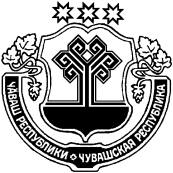 О проведении публичных слушаний по проекту внесения  изменений  в Правила землепользования и застройки Таушкасинского сельского поселения Цивильского района Чувашской Республики          В соответствии со статьями 12, 28 Федерального закона от 06 октября 2003 года №131-ФЗ «Об общих принципах организации местного самоуправления в Российской Федерации», Уставом Таушкасинского сельского поселения, администрация Таушкасинского сельского поселения Цивильского района Чувашской Республики                                                      ПОСТАНОВЛЯЕТ:1. Назначить проведение публичных слушаний по проекту решения  «О внесении изменений в Правила землепользования и застройки Таушкасинского сельского поселения Цивильского района Чувашской Республики»  в здании Таушкасинского  сельского Дома культуры   на   01 апреля 2022 года    на 17:15 часов. 2. Администрации Таушкасинского сельского поселения подготовить проведение публичных слушаний по проекту решения «О внесении изменений в Правила землепользования и застройки Таушкасинского сельского поселения Цивильского района Чувашской Республики». 3. Опубликовать в периодическом печатном издании «Таушкасинский вестник» настоящее постановление, проект решения «О внесении изменений в Правила землепользования и застройки Таушкасинского сельского поселения Цивильского района Чувашской Республики», порядок ознакомления с информацией о проекте, порядок внесения предложений, а также иную информацию в соответствии с требованиями закона (Приложение к постановлению).                                                                                         Приложение                                                                                  к постановлению главы                                                                                  Таушкасинского сельского                                                                                 поселения Цивильского района                                                                                  от  01.02.2022 г. № 09Информационные материалы по теме публичных слушаний подлежат представлению:на экспозиции по адресу: Чувашская Республика, Цивильский район, д. Таушкасы , ул. Школьная, дом 6.на официальном сайте Таушкасинского сельского поселения Цивильского района (http://gov.cap.ru/Default.aspx?gov_id=475) в разделе «Публичные слушания».Экспозиция должна быть открыта в рабочие дни с 9.00 до 17.00 в период с 01.02.2022 г. по 01.04.2022 года. Проведение консультаций осуществляется в рабочие дни с 9:00 часов до 17:00 часов.Публичные слушания состоятся 01 апреля 2022г. в 17:15 в здании Таушкасинского сельского Дома культуры по адресу: Чувашская Республика, Цивильский район, д. Таушкасы , ул. Школьная, дом 6.Время начала регистрации участников — 16:45.Предложения по проекту решения «О внесении изменений в Правила землепользования и застройки Таушкасинского сельского поселения Цивильского района Чувашской Республики» принимаются в администрации Таушкасинского сельского поселения по адресу: 429910, Чувашская Республика, Цивильский район, д. Таушкасы , ул. Школьная, дом 6.Предложения по проекту решения могут быть внесены в письменном виде, в том числе путем направления писем и телеграмм, устно при непосредственном обращении в администрацию Таушкасинского сельского поселения, или по телефону 64-9-25. В предложении по проекту решения должны содержаться следующие сведения: фамилия, имя, отчество и адрес лица, направившего предложение, однозначно выраженное мнение, не допускающее двоякого толкования, о внесении каких-либо изменений в проект.Председатель Собрания депутатов Таушкасинского сельского поселенияЦивильского района Чувашской Республики                              Николаева Н.В.                   ПРОЕКТО внесения изменений в Правила землепользования и застройки Таушкасинского сельского поселения  Цивильского района Чувашской Республики       В соответствии  со статьями 30-33 Градостроительного Кодекса РФ, Федеральным Законом  от 06.10.2003 г. № 131-ФЗ «Об общих принципах организации местного самоуправления в  Российской Федерации»,  Уставом   Таушкасинского  сельского поселения Цивильского района, утвержденным решением Собрания депутатов Таушкасинского сельского поселения Цивильского района  от 20.04.2012 № 11/1, на основании постановления администрации  Таушкасинского сельского поселения Цивильского района от 01.02.2022 г. № 09 «О  внесении изменений  в Правила  землепользования и застройки  Таушкасинского сельского поселения Цивильского района  Чувашской Республики», объявления о публичных слушаниях,  размещенном на официальном  сайте администрации Таушкасинского сельского поселения,Собрание депутатов Таушкасинского сельского поселения  Цивильского района Чувашской Республики РЕШИЛО:1. Внести в Правила землепользования  и застройки Таушкасинского  сельского поселения  Цивильского района Чувашской Республики, утвержденные решением Собрания депутатов Таушкасинского сельского поселения  Цивильского района Чувашской Республики от 21.10.2020г. № 3/4 следующие изменения:- земельные  участки с кадастровыми номерами:  21:20:080101:271 площадью 8457 кв.м. и 21:20:080101:272 площадью 17986 кв.м., разрешенное использование: для ведения сельскохозяйственного производства, в состав территориальной зоны СХ-2 (зона размещения  сельскохозяйственных предприятий), местоположением: Чувашская Республика  - Чувашия, Цивильский район, Таушкасинское сельское поселение, рядом с фермой КРС в д. Байгеево. (Приложение 1); - земельный  участок с кадастровым номером:  21:20:090101:126 площадью 19883 кв.м., разрешенное использование: для размещения кладбища, в состав территориальной зоны Сп (зона специального назначения), местоположением: Чувашская Республика  - Чувашия, Цивильский район, Таушкасинское сельское поселение (Приложение 1);          2. Настоящее решение вступает в силу после его официального опубликования (обнародования). Председатель Собрания депутатов Таушкасинского сельского поселенияЦивильского района Чувашской Республики                              Николаева Н.В.                   ЧĂВАШ РЕСПУБЛИКИÇĚРПÿ РАЙОНĚЧУВАШСКАЯ РЕСПУБЛИКА ЦИВИЛЬСКИЙ РАЙОН  ТАВĂШКАССИ ЯЛ ПОСЕЛЕНИЙĚНАДМИНИСТРАЦИЙĚЙЫШĂНУ01 нарăс 2022 № 09Тавăшкасси ялĕАДМИНИСТРАЦИЯ ТАУШКАСИНСКОГО СЕЛЬСКОГОПОСЕЛЕНИЯ ПОСТАНОВЛЕНИЕ01 февраля 2022 № 09деревня ТаушкасыГлава администрации Таушкасинскогосельского поселенияА.Г.Соловьев